Sector 510 Crime Stats for August 1st thru September 11th 2020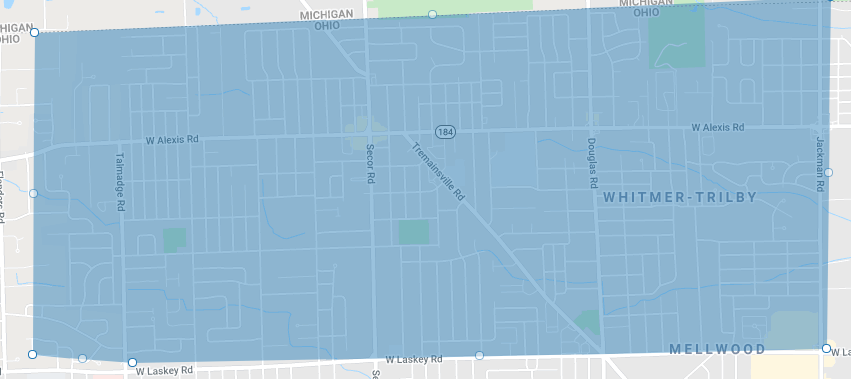 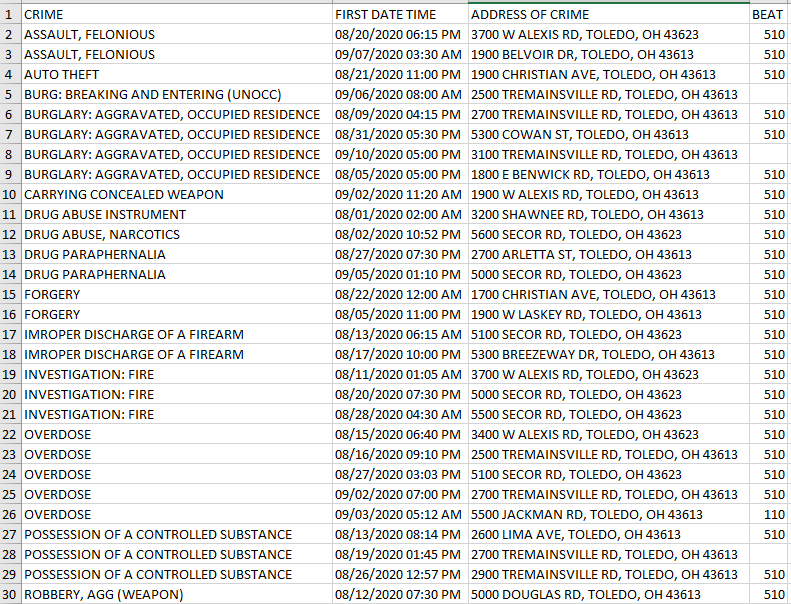 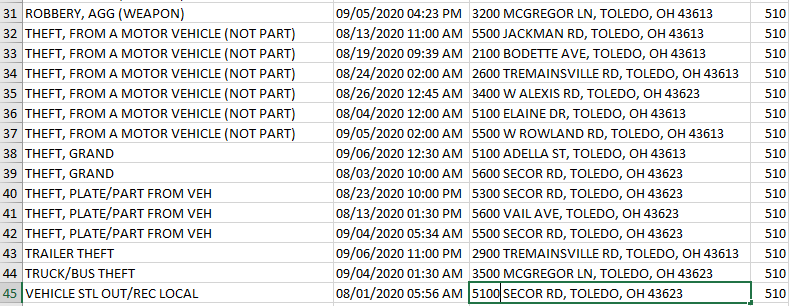 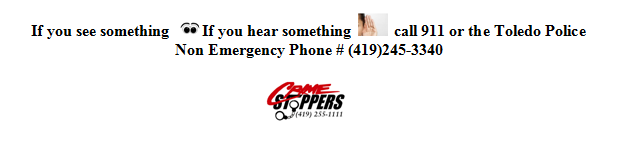 